Záznam z prieskumu trhupre zákazku podľa § 1 ods. 15 zákona č. 343/2015 Z. z. o verejnom obstarávaní a o zmene a doplnení niektorých zákonov v znení neskorších predpisov (ZVO)Identifikácia verejného obstarávateľa:Názov:		Slovenská poľnohospodárska univerzita v NitreSídlo:		Tr. A. Hlinku 2, 949 76 NitraIČO:		00397482DIČ:		2021252827IČ DPH:		SK2021252827Internetová adresa:	http://www.uniag.sk/v rámci Výzvy číslo: 	56/PRV/2022pre opatrenie: 		16 – Spoluprácapodopatrenie: 	16.1 – Podpora na zriaďovanie a prevádzku operačných skupín EIP zameraných na produktivitu a udržateľnosť poľnohospodárstvaNázov projektu: Inovatívne nápoje na báze rastlinných extraktov s využitím fermentácie probiotickými kultúramiPredmet zákazky:	Názov: IKT - Náklady spojené s nákupom IKT  v rámci projektu : Inovatívne nápoje na báze rastlinných extraktov s využitím fermentácie probiotickými kultúramiOpis: „Notebook: 15,3"  LED podsvietením, IPS, rozlíšenie min.  2880 x 1864, Jas 500 nitov, CPU PassMark - CPU Mark min. 15300, RAM 8GB, grafická karta integrovaná, SSD 256GB,  podsvietená klávesnica,  trackpad na presné ovládanie kurzora a možnosti snímania tlaku, webkamera 1080p, 2x Thunderbolt / USB 4 port s podporou pre nabíjanie alebo displayport, 3,5mm jack pre slúchadlá, sústava šiestich reproduktorov, WiFi 6 (802.11ax) kompatibilné s IEEE 802.11a/b/g/n/ac, Bluetooth 5.3, Celohliníková konštrukcia, min. 66 Wh batéria, strieborný, hmotnosť max. 1,51kg, macOS, Obsah balenia: notebook,  35 W USB-C napájací adaptér, Nabíjací kábel USB-C (2 m)“Spôsob vykonania prieskumu:  Priemer 3 cenových ponúk získaných prieskumom na internetePredpokladaná hodnota zákazky: PHZ bola určená ako priemer cien uvedených na internete za IKT s požadovanými parametrami. Verejný obstarávateľ v súlade s vyššie uvedeným stanovil predpokladanú hodnotu zákazky vo výške = 1 333 € bez DPH; 1 599 € s DPH V Nitre, dňa 30. 7. 2023Vypracoval: prof. Ing. Ján Pokrivčák, PhD.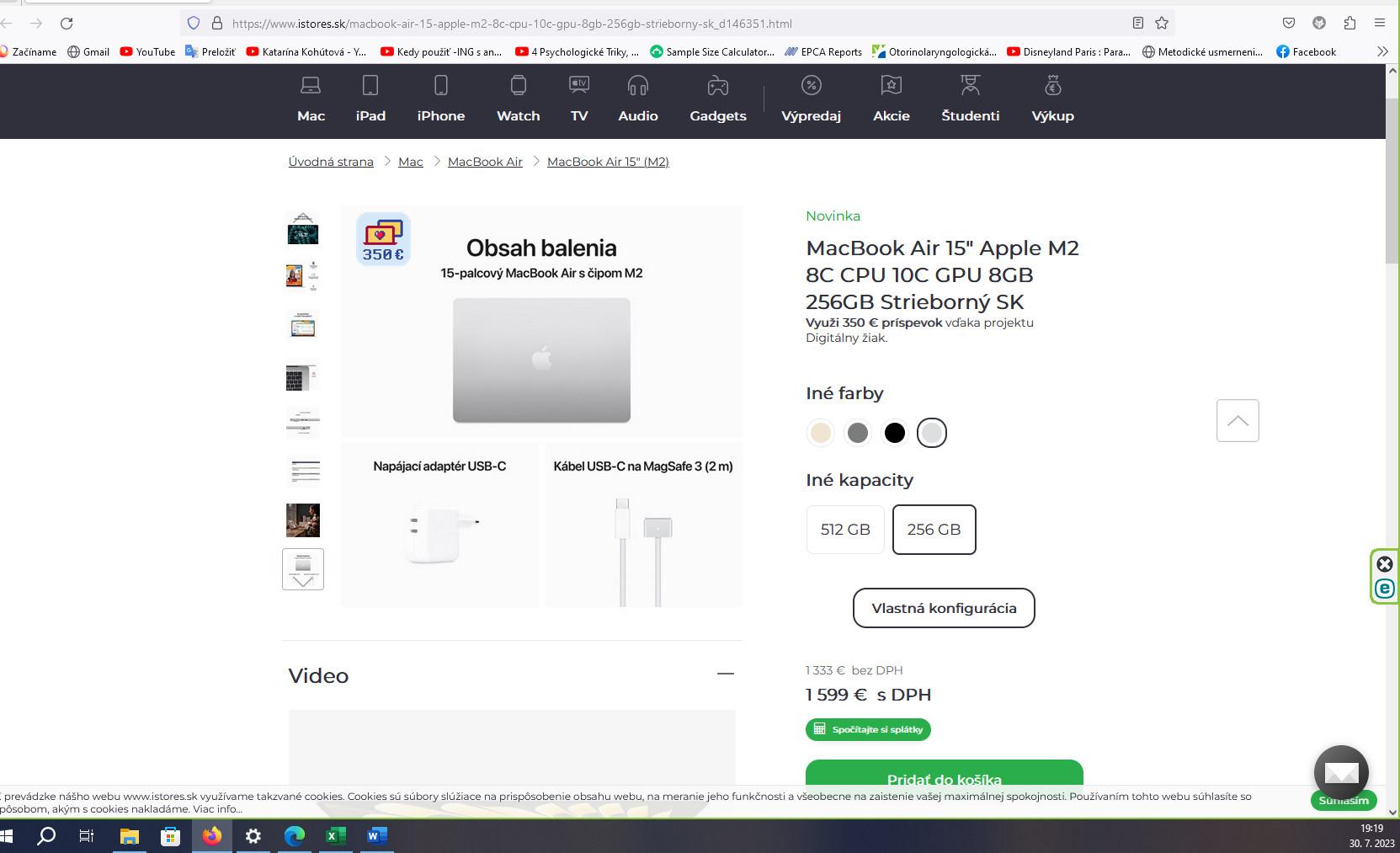 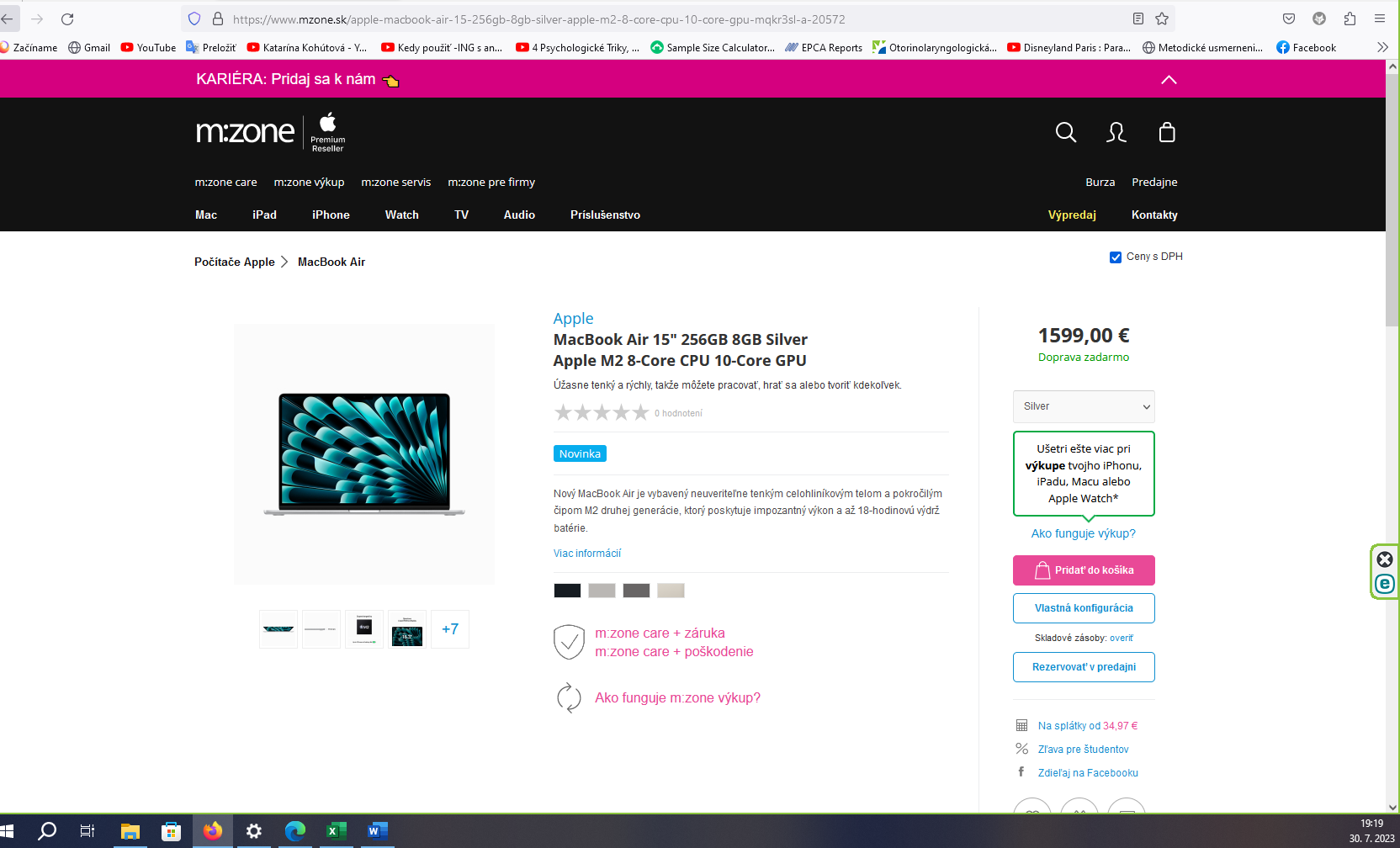 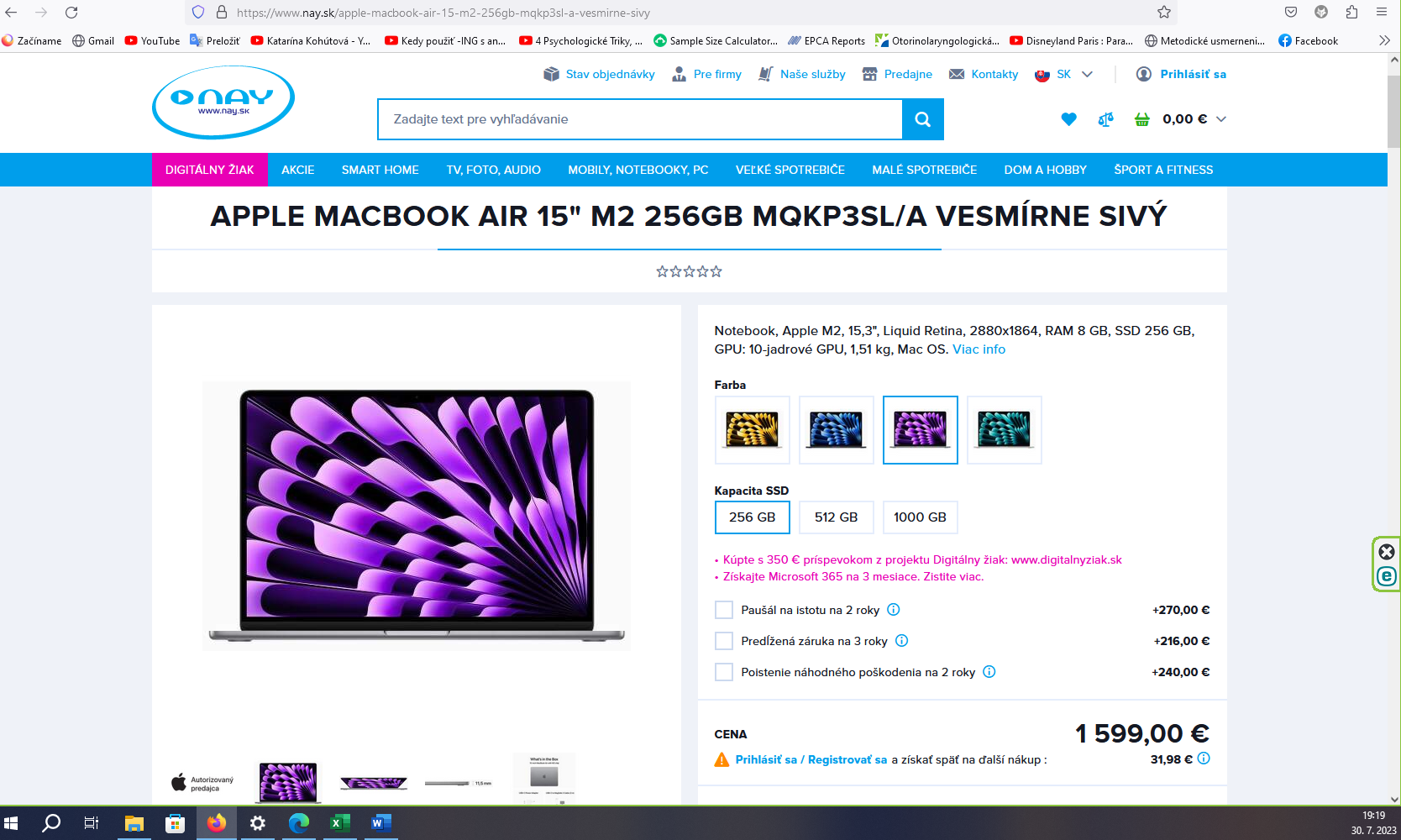 